Devon RotaryScholarship Application, due May 15, 2022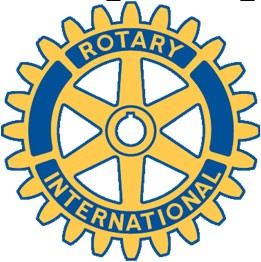 If you have attended more than one high school, please attach a separate piece of paper with the high school name(s), dates you attended, and reason for leaving.Scholarship Name:Awarding Organization:Amount applied for:	Status:	☐ Pending	☐ Awarded	☐ DeniedWhich Scholarships that You Would Like to be Considered for?  Check http://www.devonrotary.org/scholarship-application.php
___ Paul Austin Scholarship____ Bridgehouse Daniel & Roma Moger Scholarship____ Dodie Ireland Memorial Scholarship____ Henry Scopp Sr. Memorial Scholarship____ John D. Gaynor Memorial Scholarship ____ Barbara Burwell Gaynor Mem Scholarship ____ The Milford Arts Council Scholarship (2)____ Maroney Malarkey Family Scholarship____ CT Shoreline Rotaract ScholarshipTool of the Trade Awards:____ Manufacturing Engineering____ Electrical____ Plumbing 

_________________________________________Devon Rotary ClubPO Box 421, Milford, CT 06460OrEmail to: jkuehnle@infinexgroup.comDevon Rotary 2022 Scholarships Application deadline is May 15, 2022NAME OF SCHOLARSHIP ORGANIZATION:NAME OF SCHOLARSHIP ORGANIZATION:NAME OF SCHOLARSHIP ORGANIZATION:NAME OF SCHOLARSHIP ORGANIZATION:NAME OF SCHOLARSHIP ORGANIZATION:NAME OF SCHOLARSHIP ORGANIZATION:NAME OF SCHOLARSHIP ORGANIZATION:NAME OF SCHOLARSHIP ORGANIZATION:NAME OF SCHOLARSHIP ORGANIZATION:APPLICANT INFORMATIONAPPLICANT INFORMATIONAPPLICANT INFORMATIONAPPLICANT INFORMATIONAPPLICANT INFORMATIONAPPLICANT INFORMATIONAPPLICANT INFORMATIONAPPLICANT INFORMATIONAPPLICANT INFORMATIONFull legal nameLASTLASTFIRSTFIRSTFIRSTMIDDLEMIDDLEMIDDLEMailing AddressMailing AddressMailing AddressMailing AddressMailing AddressMailing AddressMailing AddressMailing AddressMailing AddressPhone Number:Email Address:EDUCATIONEDUCATIONEDUCATIONEDUCATIONEDUCATIONEDUCATIONEDUCATIONEDUCATIONEDUCATIONHigh SchoolHigh SchoolHigh SchoolHigh SchoolHigh SchoolHigh SchoolHigh SchoolHigh SchoolHigh SchoolAddress:Address:Address:Address:Address:Phone:Phone:Guidance Counselor’s name:Guidance Counselor’s name:Actual or Expected Graduation Date:Actual or Expected Graduation Date:Actual or Expected Graduation Date:Actual or Expected Graduation Date:Actual or Expected Graduation Date:Actual or Expected Graduation Date:EMPLOYMENT HISTORYEMPLOYMENT HISTORYEMPLOYMENT HISTORYEMPLOYMENT HISTORYEMPLOYMENT HISTORYEMPLOYMENT HISTORYEMPLOYMENT HISTORYIf you have worked regularly, please include it below. You may list the informal work that you have done such as baby-sitter, odd-jobs, lawn mowing, or other similar types of work, but you do not need to provide the names of the families for whom you have worked.If you have worked regularly, please include it below. You may list the informal work that you have done such as baby-sitter, odd-jobs, lawn mowing, or other similar types of work, but you do not need to provide the names of the families for whom you have worked.If you have worked regularly, please include it below. You may list the informal work that you have done such as baby-sitter, odd-jobs, lawn mowing, or other similar types of work, but you do not need to provide the names of the families for whom you have worked.If you have worked regularly, please include it below. You may list the informal work that you have done such as baby-sitter, odd-jobs, lawn mowing, or other similar types of work, but you do not need to provide the names of the families for whom you have worked.If you have worked regularly, please include it below. You may list the informal work that you have done such as baby-sitter, odd-jobs, lawn mowing, or other similar types of work, but you do not need to provide the names of the families for whom you have worked.If you have worked regularly, please include it below. You may list the informal work that you have done such as baby-sitter, odd-jobs, lawn mowing, or other similar types of work, but you do not need to provide the names of the families for whom you have worked.If you have worked regularly, please include it below. You may list the informal work that you have done such as baby-sitter, odd-jobs, lawn mowing, or other similar types of work, but you do not need to provide the names of the families for whom you have worked.Name of employerName of employerName of employerName of employerName of employerName of employerName of employerCity, State:City, State:City, State:City, State:City, State:City, State:City, State:Type of work:Type of work:Type of work:Type of work:Type of work:Type of work:Type of work:Dates employed:	From:Dates employed:	From:To:Average hours per week:Name of employerName of employerName of employerName of employerName of employerName of employerName of employerCity, State:City, State:City, State:City, State:City, State:City, State:City, State:Type of work:Type of work:Type of work:Type of work:Type of work:Type of work:Type of work:Dates employed:	From:Dates employed:	From:To:Average hours per week:If you have additional employers, please attach on a separate sheet of paper the name of the employer(s), city, state, type of work, dates employed, and average number of hours worked per week.If you have additional employers, please attach on a separate sheet of paper the name of the employer(s), city, state, type of work, dates employed, and average number of hours worked per week.If you have additional employers, please attach on a separate sheet of paper the name of the employer(s), city, state, type of work, dates employed, and average number of hours worked per week.If you have additional employers, please attach on a separate sheet of paper the name of the employer(s), city, state, type of work, dates employed, and average number of hours worked per week.If you have additional employers, please attach on a separate sheet of paper the name of the employer(s), city, state, type of work, dates employed, and average number of hours worked per week.If you have additional employers, please attach on a separate sheet of paper the name of the employer(s), city, state, type of work, dates employed, and average number of hours worked per week.If you have additional employers, please attach on a separate sheet of paper the name of the employer(s), city, state, type of work, dates employed, and average number of hours worked per week.Do you plan to work in college?If so where?Will you work this summer?If so, what are your expected summer earnings?VOLUNTEER AND COMMUNITY SERVICEVOLUNTEER AND COMMUNITY SERVICEVOLUNTEER AND COMMUNITY SERVICEVOLUNTEER AND COMMUNITY SERVICEName of Organization:Name of Organization:Name of Organization:Name of Organization:City, State:City, State:City, State:City, State:Type of service:Type of service:Type of service:Type of service:Dates volunteered:From:To:	Average hours per week:Name of Organization:City, State:Type of service:Dates volunteered:From:To:	Average hours per week:Name of Organization:City, State:Type of service:Dates volunteered:From:To:	Average hours per week:EXTRACURRICULAR, SPORTS, AND OTHER ACTIVITIESEXTRACURRICULAR, SPORTS, AND OTHER ACTIVITIESEXTRACURRICULAR, SPORTS, AND OTHER ACTIVITIESEXTRACURRICULAR, SPORTS, AND OTHER ACTIVITIESBriefly list the clubs, sports, and other activities in which you have been involved, and indicate any leadership positions held, awards or accomplishments. Activities can be either in school or out of school activities. If you need extra space, please attach an additional sheet. Feel free to attach a resume, but please also fill in this area in order of importance of the activity to you.Briefly list the clubs, sports, and other activities in which you have been involved, and indicate any leadership positions held, awards or accomplishments. Activities can be either in school or out of school activities. If you need extra space, please attach an additional sheet. Feel free to attach a resume, but please also fill in this area in order of importance of the activity to you.Briefly list the clubs, sports, and other activities in which you have been involved, and indicate any leadership positions held, awards or accomplishments. Activities can be either in school or out of school activities. If you need extra space, please attach an additional sheet. Feel free to attach a resume, but please also fill in this area in order of importance of the activity to you.Briefly list the clubs, sports, and other activities in which you have been involved, and indicate any leadership positions held, awards or accomplishments. Activities can be either in school or out of school activities. If you need extra space, please attach an additional sheet. Feel free to attach a resume, but please also fill in this area in order of importance of the activity to you.ActivityPositions, Awards, AccomplishmentsHONORS AND AWARDSHONORS AND AWARDSHONORS AND AWARDSHONORS AND AWARDSCOLLEGE SCHOLARSHIP APPLICANTS ONLYCOLLEGE SCHOLARSHIP APPLICANTS ONLYCOLLEGE SCHOLARSHIP APPLICANTS ONLYPlease list the name(s) of the college(s) or trade school(s) where you have applied and the status of your application(s).Please list the name(s) of the college(s) or trade school(s) where you have applied and the status of your application(s).Please list the name(s) of the college(s) or trade school(s) where you have applied and the status of your application(s).College Applied toStatusAmount of Financial Aid offered by collegeFIELD OF STUDYFIELD OF STUDYFIELD OF STUDYCollege Major(s)College Major(s)College Major(s)College Minor(s)College Minor(s)College Minor(s)Future Career Goals:Future Career Goals:Future Career Goals:OTHER SCHOLARSHIPSOTHER SCHOLARSHIPSOTHER SCHOLARSHIPSPlease list the name(s) of any other scholarships(s) you have applied for, and the status of your applications.Please list the name(s) of any other scholarships(s) you have applied for, and the status of your applications.Please list the name(s) of any other scholarships(s) you have applied for, and the status of your applications.Scholarship Name:Scholarship Name:Scholarship Name:Awarding Organization:Awarding Organization:Awarding Organization:Amount applied for:	Status:	☐ Pending	☐ Awarded	$	☐ DeniedAmount applied for:	Status:	☐ Pending	☐ Awarded	$	☐ DeniedAmount applied for:	Status:	☐ Pending	☐ Awarded	$	☐ DeniedScholarship Name:Scholarship Name:Scholarship Name:Awarding Organization:Awarding Organization:Awarding Organization:Amount applied for:	Status:	☐ Pending	☐ Awarded	☐ DeniedAmount applied for:	Status:	☐ Pending	☐ Awarded	☐ DeniedAmount applied for:	Status:	☐ Pending	☐ Awarded	☐ DeniedFor Tools of the Trade Applicants Only:Trade you have studied or are planning to studyHave you worked in this Trade?Name of companyName of Trade school you have applied toHave you been accepted?Please attach a brief essay detailing your future goals and reasons for needing this scholarship or Tools of the Trade Award.FAMILY INFORMATIONFAMILY INFORMATIONFAMILY INFORMATIONFAMILY INFORMATIONFAMILY INFORMATIONFather’s NameFather’s OccupationFather’s EmployerEmployer’s AddressMother’s NameMother’s OccupationMother’s EmployerEmployer’s AddressParent’s Marital StatusWho do you live with?Does your custodial parent receive child support?Does your custodial parent receive child support?How much per month?Number of siblingsAges of siblingsADDITIONAL INFORMATIONADDITIONAL INFORMATIONADDITIONAL INFORMATIONADDITIONAL INFORMATIONADDITIONAL INFORMATIONPlease attach a page briefly explaining any personal or family circumstances or information that you would like the scholarship committee to take into consideration when reviewing your application:Please attach a page briefly explaining any personal or family circumstances or information that you would like the scholarship committee to take into consideration when reviewing your application:Please attach a page briefly explaining any personal or family circumstances or information that you would like the scholarship committee to take into consideration when reviewing your application:Please attach a page briefly explaining any personal or family circumstances or information that you would like the scholarship committee to take into consideration when reviewing your application:Please attach a page briefly explaining any personal or family circumstances or information that you would like the scholarship committee to take into consideration when reviewing your application:GENERAL APPLICATION COVER SHEETGENERAL APPLICATION COVER SHEETGENERAL APPLICATION COVER SHEETGENERAL APPLICATION COVER SHEETGENERAL APPLICATION COVER SHEETI have enclosed the following materials:I have enclosed the following materials:I have enclosed the following materials:I have enclosed the following materials:I have enclosed the following materials:M.I. DateM.I. Date☐General Scholarship Application Cover sheet☐Official High School transcript (grades, GPA, class rank, and SAT scores)☐Letters of recommendation (1 Academic)☐SAR (Student Aid Report) Please include all pagesI have not yet received my SAR, but will send it to you by 	              (Month/Day/Year)I have not yet received my SAR, but will send it to you by 	              (Month/Day/Year)☐Brief essay detailing your future goals, plans, and reasons for needing this scholarship.☐Cover Letter☐Additional materials required for this scholarship (list)Please check with your guidance office to find out their deadline for submitting our scholarship. Devon Rotary requires the submission of the original application plus 3 copies.	All completed applications must be received by April 25, 2018.DISCLAIMER AND SIGNATUREDISCLAIMER AND SIGNATUREThe undersigned hereby certifies that the information provided in this application is true to the best of their knowledge. Knowingly providing erroneous or misleading information will render this application ineligible for consideration.If you are awarded funds and you are unable to use them for the intended purpose you agree to contact the scholarship committee.The undersigned hereby certifies that the information provided in this application is true to the best of their knowledge. Knowingly providing erroneous or misleading information will render this application ineligible for consideration.If you are awarded funds and you are unable to use them for the intended purpose you agree to contact the scholarship committee.Student’s Signature	DateStudent’s Signature	DateParent’s Signature	DateParent’s Signature	Date